Learning Project Week 5:‘Beast Quest’ Please complete at least 3 of the tasks below during the week: We love to see what you are doing on our private Facebook Page or Twitter Feedwww.facebook.com/groups/heatherprimaryschoolcolaville     @HeatherPrimaryLearning Project Week 5:‘Beast Quest’ Please complete at least 3 of the tasks below during the week: We love to see what you are doing on our private Facebook Page or Twitter Feedwww.facebook.com/groups/heatherprimaryschoolcolaville     @HeatherPrimaryClass: Rowling 2Class: Rowling 2Weekly Maths Tasks (1 per day)Weekly Reading Tasks (1 per day)My mathsComplete my maths tasks daily, there are two tasks set each day and progress will be monitored by your teacher every day.Complete the following lessons  year 2 maths 6-10 on the national oak academy website as follows:https://www.thenational.academy/Week 2: Face, shapes and patterns (week 2 starts from lesson 6)6.To describe & create shape patterns7.To compare & sort 2D and 3D shapes8.To describe the position of an object9.To be able to give directions.10.To use the language of rotationsPractise the 4 x table, once you have practised those can you work out the 8 x table by doubling? Count how many bugs you can see in your garden in half an hour, create a tally chart like the one below:https://www.bbc.co.uk/bitesize/articles/zfmtpg8 Funny Bones – Janet & Alan Ahlberg with 3 accompanying activities.https://www.bbc.co.uk/bitesize/articles/zd63gwx Cyril and Pat by Emily Gravett with 3 accompanying activities.https://www.oxfordowl.co.uk/for-home/find-a-book/library-page/?view=image&query=&type=book&age_group=&level=book+band+9%3A+gold&level_select=book+band+9%3A+gold&book_type=&series= E-Books and activities available after initial sign-up (free)https://kids.wordsmyth.net/we/#livingworld - Use this online dictionary or your own dictionary if you have one at home to create your own ‘The Living World’ Glossary about different creatures. Remember to list your key words in alphabetical order and write a short definition next to each one, e.g. AMPHIBIAN: a small animal that spends part of its life cycle in water and part of its life cycle on landWeekly Writing Tasks (1 per day)Weekly Spelling Tasks (1 per day)https://www.thenational.academy/online-classroom/year-2 Follow WEEK 2 Year 2 English lessons on the national academy website – it builds on the work done already around the Firework Maker’s Daughter.ORhttps://www.bbc.co.uk/bitesize/tags/z7s22sg/year-2-and-p3-lessons/2 Have a go at the following lessons:21 April ENGLISH – Writing Questions22 April ENGLISH – Using descriptive words23 April ENGLISH – Creating lists and writing command sentences27 April ENGLISH – Forming letters correctly and using aliteration28 April ENGLISH – Capital letters, full stops & joining words.ORDesign your own ‘Beast’ - Label it with expanded noun phrases (ADJ, ADJ NOUN) then use your phrases in a fact-file telling us all about your Beast. Remember to use some of the 5 W’s - Who is it? What does it do? Where does it live? How does it move? What does it look like? What does it eat etc.Weekly spellings:  The sound /zh/ spelt with ‘s’Learn these words: television, treasure, usual, division, vision, pleasure, measure, occasion, usually, leisureOnce you have learnt your  spellings write them in alphabetical order. Use a dictionary to help you if you are unsure. Practice reading and writing your year 2 common exception words. Practice any previous spellings recorded in your school diary. Learning Project – ongoing throughout the week.Choose from the selection below.Learning Project – ongoing throughout the week.Choose from the selection below.Science- Investigating habitatsA habitat is a natural environment or home of a plant or animal. A ‘micro-habitat’ is a very small habitat, for example for woodlice under stones, logs or leaf litter. In your garden or whilst out on your daily walk try to find a micro habitat. You could draw it or photograph it. Look under logs, stones or at the bottom of plants or bushes.  Write a description of the habitat and what creature lives there. For example is it dark, damp, sunny, shaded, cool. What makes it a good habitat for that creature?Music- Can you find some objects around the house to use as instruments for each of the minibeasts. Create a sound for each minibeast. Think about how you could make sounds to show how they move. What instrument/sound could you use for each creature? What tempo (speed) will the sound need?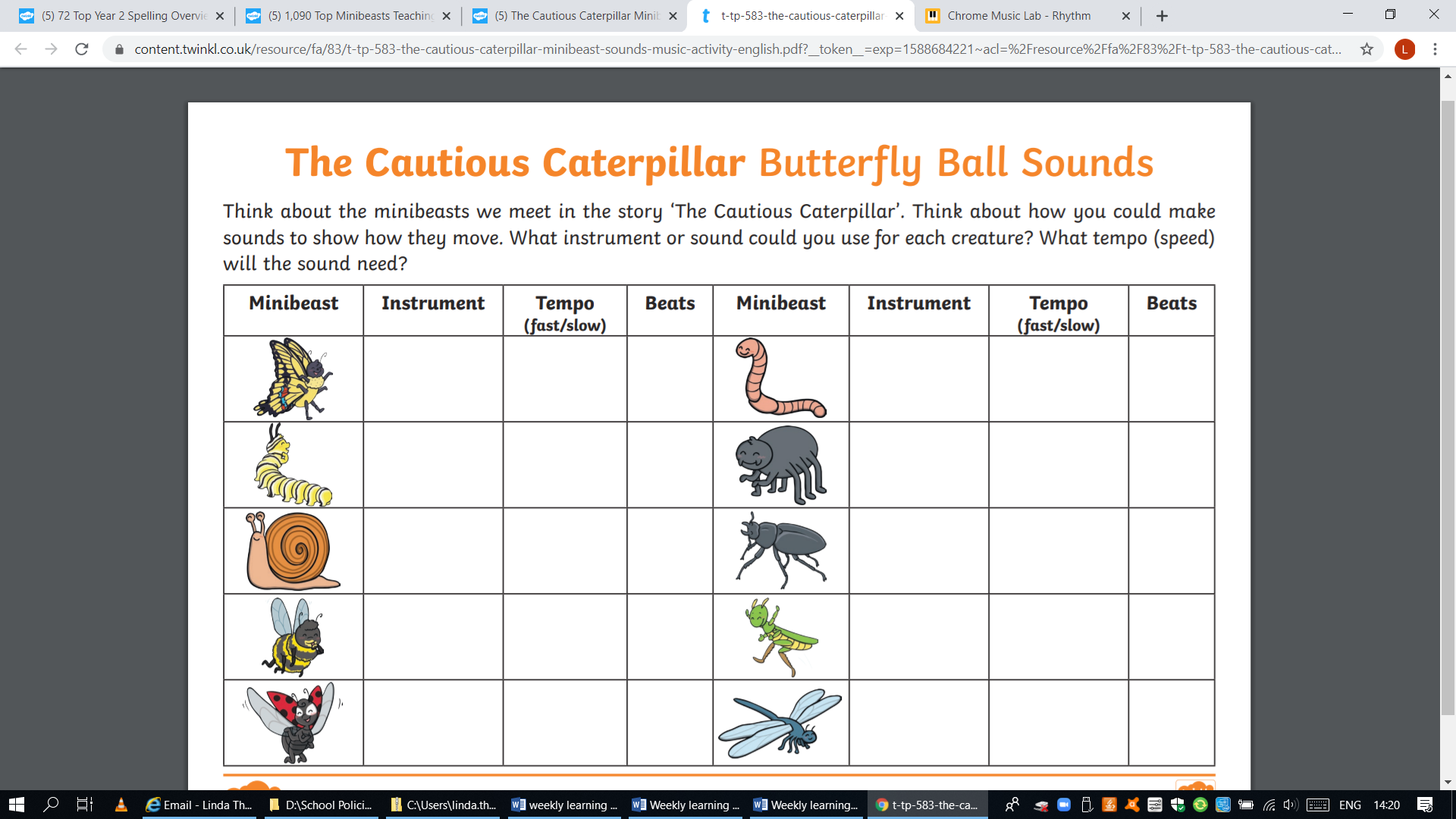 Art- Minibeast pebbles. Collect some smooth stones or pebbles from your garden or while out on your daily walk. Paint them as minibeasts. You will need to cover the stone with a base colour first, let it dry, then add on more detail.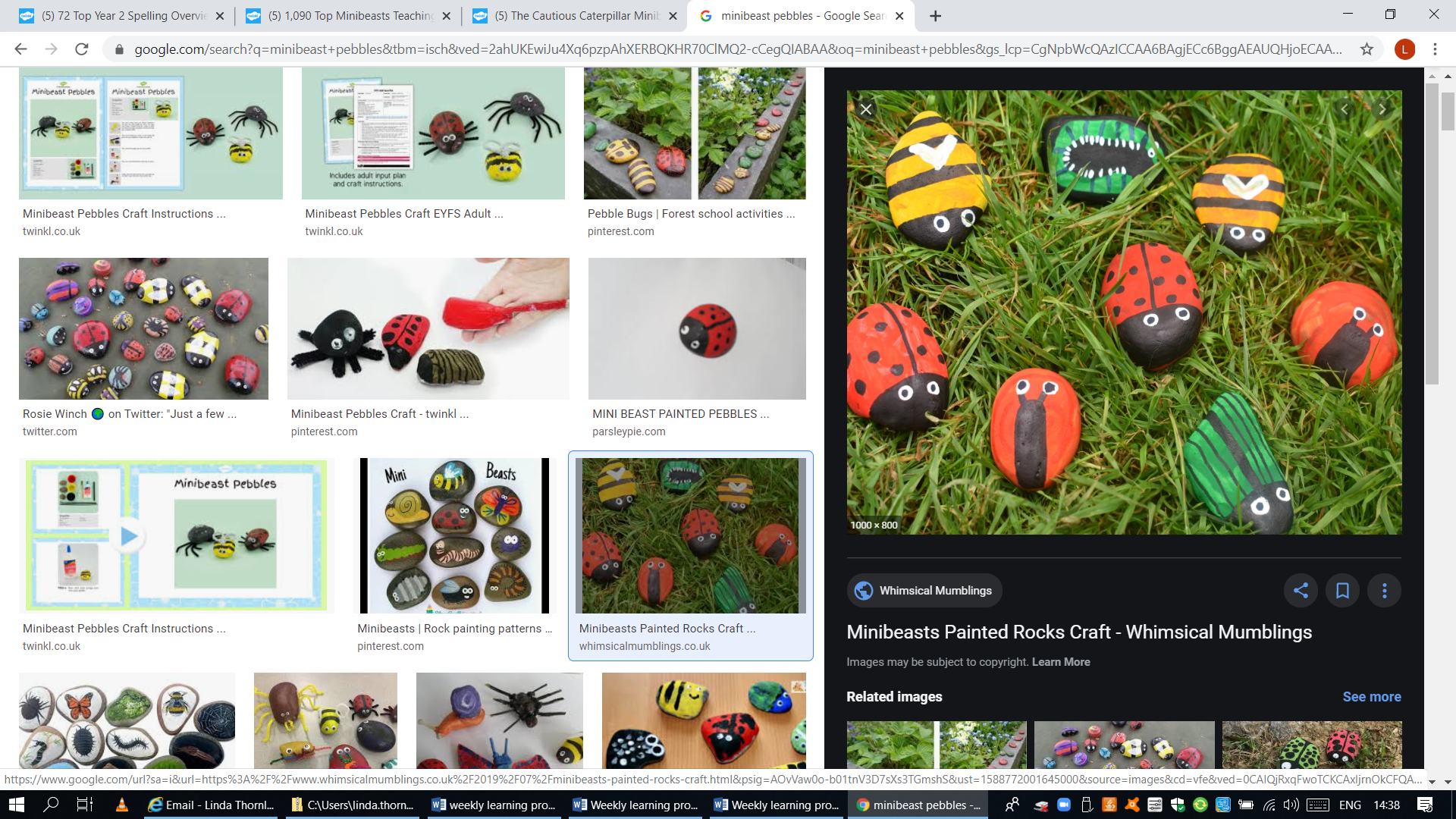 PE; DanceComplete the daily task from the NWLSSP power point (sent on Weduc daily).Listen to the music ‘The ugly Bug Ball’ on you tubehttps://www.youtube.com/watch?v=Oq17LXDBJ9o. Can you move like the minibeasts you found in your garden? Remember to use all parts of your b!Science- Investigating habitatsA habitat is a natural environment or home of a plant or animal. A ‘micro-habitat’ is a very small habitat, for example for woodlice under stones, logs or leaf litter. In your garden or whilst out on your daily walk try to find a micro habitat. You could draw it or photograph it. Look under logs, stones or at the bottom of plants or bushes.  Write a description of the habitat and what creature lives there. For example is it dark, damp, sunny, shaded, cool. What makes it a good habitat for that creature?Music- Can you find some objects around the house to use as instruments for each of the minibeasts. Create a sound for each minibeast. Think about how you could make sounds to show how they move. What instrument/sound could you use for each creature? What tempo (speed) will the sound need?Art- Minibeast pebbles. Collect some smooth stones or pebbles from your garden or while out on your daily walk. Paint them as minibeasts. You will need to cover the stone with a base colour first, let it dry, then add on more detail.PE; DanceComplete the daily task from the NWLSSP power point (sent on Weduc daily).Listen to the music ‘The ugly Bug Ball’ on you tubehttps://www.youtube.com/watch?v=Oq17LXDBJ9o. Can you move like the minibeasts you found in your garden? Remember to use all parts of your b!Useful Websites:Useful Websites: